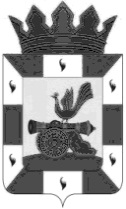 АДМИНИСТРАЦИЯ МУНИЦИПАЛЬНОГО ОБРАЗОВАНИЯ                     «СМОЛЕНСКИЙ РАЙОН» СМОЛЕНСКОЙ ОБЛАСТИП О С Т А Н О В Л Е Н И Е       Руководствуясь Федеральными  законами от 08.05.2010 года № 83-ФЗ «О внесении изменений в отдельные законодательные акты Российской Федерации в связи с совершенствованием правового положения государственных (муниципальных) учреждений, от 29.12.2012 года № 273-ФЗ «Об образовании в Российской Федерации»,АДМИНИСТРАЦИЯ МУНИЦИПАЛЬНОГО ОБРАЗОВАНИЯ                      «СМОЛЕНСКИЙ РАЙОН» СМОЛЕНСКОЙ ОБЛАСТИ ПОСТАНОВЛЯЕТ:  	1. Внести в Положение  об осуществлении функций и полномочий учредителя комитетом по образованию Администрации муниципального образования «Смоленский район» Смоленской области, утвержденное постановлением Администрации муниципального образования «Смоленский район» Смоленской области от 10.04.2015 г. № 641 следующие изменения:    1.1. Абзац 8 пункта 4   признать утратившим силу.1.2. Пункт 4  дополнить    абзацами 33 - 43 следующего содержания:  - в пределах своей компетенции обеспечивает реализацию переданных Администрации муниципального образования государственных полномочий по:     -  выплате вознаграждения, причитающегося приемным родителям, денежных средств на содержание ребенка, переданного на воспитание в приемную семью, а также по назначению и выплате ежемесячных денежных средств на содержание ребенка, находящегося под опекой (попечительством);     -  осуществлению мер социальной поддержки по предоставлению компенсации расходов на оплату жилых помещений, отопления и освещения педагогическим работникам образовательных организаций;    -  обеспечению отдыха и оздоровления детей, проживающих на территории Смоленской области, находящихся в каникулярное время (летнее) в лагерях дневного пребывания, организованных на базе муниципальных образовательных организаций, реализующих образовательные программы начального общего, основного общего, среднего общего образования и муниципальных организаций дополнительного образования;    -  выплате вознаграждения за выполнение функций классного руководителя педагогическим работникам муниципальных образовательных организаций;    - выплате компенсации платы, взимаемой с родителей (законных представителей), за присмотр и уход за детьми в образовательных организациях, реализующих общеобразовательные программы - образовательные программы дошкольного образования,  на территории муниципального образования «Смоленский  район» Смоленской области;    -   обеспечению детей-сирот и детей, оставшихся без попечения родителей, лиц из числа детей-сирот и детей, оставшихся без попечения родителей жилыми помещениями; - организует проведение независимой оценки качества условий оказания услуг образовательными организациями на территории муниципального образования «Смоленский район» Смоленской области; - организует проведение государственной итоговой аттестации выпускников  муниципальных образовательных организаций, реализующих основные общеобразовательные программы основного общего и среднего общего образования; - обеспечивает сетевое взаимодействие организаций общего образования с учреждениями дополнительного образования и социально-культурной сферы на территории муниципального образования «Смоленский  район» Смоленской области; - осуществляет полномочия поставщика информации, подлежащей размещению в Единой государственной информационной системе социального обеспечения.    2.    Опубликовать  настоящее  постановление  в газете «Сельская правда».    3. Контроль за исполнением настоящего постановления возложить на председателя комитета по  образованию Администрации муниципального образования «Смоленский район» Смоленской области И.В. Лонщакову. Глава муниципального образования  «Смоленский район» Смоленской области                                   О.Н. Павлюченкова  ВИЗЫ:          	             		Лонщакова И.В.       		______________     __________                                                                                       Подпись                              ДатаГолактионова И.В.       		______________     __________                                                                                       Подпись                             Дата                          	Лыгина Д.В.	       		______________     __________                                                                                       Подпись                                 Датаот 15.02.2022 № 242     О внесении изменений в Положение об осуществлении функций и полномочий учредителя комитетом по образованию Администрации муниципального образования «Смоленский район» Смоленской области. 1 экз. – в делоИсп. Синицина Е.Ф. ______тел. 55-63-94                                                                     Дата: __________Рассылка: комитет по образованию-3 экз., газета «Сельская правда»